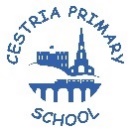 Cestria Primary School - Governor Information Sheet.Governor NameAppointed by:Parent Election (PE)Governing Body (GB)Staff Election (SE)RepresentingTerm of OfficeCommittee and MembershipChair of CommitteeYesN/AAssociate members of the Governing BodyVoting Rights – Yes/NoResponsibilities/Subject LinkDeclaration of InterestsFormReceivedMeeting Date15.2.23Finance CommitteeMeeting Date16.5.229.12.2229.3.23Mrs Rachel TaylorChair  GBAuthority6/11/2019 to 2023Finance and Premises
First/Pay Review, Curriculum and Standards, Finance & PremisesYPupil Premium/ Catch UpFinance & GDPRYYyyyMrs Carol WalklateVice ChairGBCo-optee06/11/2019 to 2023First/Pay Review, Curriculum and Standards, Finance & PremisesEnglishYYyA/AA/AMrs Lorraine GowlandHead TeacherStaff31/08/2019 to 2023Curriculum and Standards, Finance and Premise, StaffingYYyyyMrs Nicola BenthamDeputy HTAssociate Member01/07/2020 to 2023Curriculum and StandardsNYYyA/AyMr Gary DuncanSEStaff20/10/2019 to 2023Curriculum and StandardsCurriculumYYKymRobson Appeals, Curriculum and StandardsEYFSYYyMr Gary WalklateGBCo-optee06/01/2021 to 2025First Pay Review, StaffingMathsYYMrs Jodie GrahamPECo-optee19/09/2019 to 2023Finance and PremisesYWebsiteBehaviour/ AttendanceYYyyyMrs Jane HollandSEStaff04/06/2018 to 2023TBDLAC (Looked after children)YAMrs Lindsay WakefieldPEParent05/05/19 to 2023AppealsSafeguarding (H&S, CP, Central Record, Child Sexual Exploitation) YyMrs Erin ChapmanParent15.2.23yyNatalie CostelloParent15.2.23yy